KONFIDENTIELLT
INDIVIDUELL UNDERVISNINGSPLANBarnet:      Förskola/Enhet:      	Verksamhetsår:      Förskollärare:      PERSONUPPGIFTERBarnets adress:      	Födelsetid:      	Vårdnadshavare:      Telefon, e-post:      BARNBESKRIVNING Barnets färdigheter:      Barnets svårigheter/behov:      Barnet 	 är överfört till särskilt stöd för tiden      	 har förlängd läroplikt	 har skoluppskovTerapier	 Talterapi       Ergoterapi       Fysioterapi       Ridterapi       Musikterapi      MÅLSÄTTNINGARLångsiktiga mål:      Mål för den närmaste framtiden:      BARNETS UTVECKLING            Social och emotionell utveckling      Inlärnings- och arbetsfärdigheter      ADL      Språklig utveckling      Matematisk utveckling      Motorisk utveckling      Gestaltning och förmåga att använda olika sinnen      Kreativitet      PRAKTISKT GENOMFÖRANDEStödformerUTVÄRDERINGHur lyckades de uppsatta målenPlanen är uppgjord       och gäller för verksamhetsåret       -      Planen ges vidare till skolan.Underskrifter:
____________________________         	_____________________________       Vårdnadshavare	     	                             Vårdnadshavare____________________________            	_____________________________                         Förskollärare 	                                                   Speciallärare	___________________________
Dagvårdsledare / Daghemsföreståndare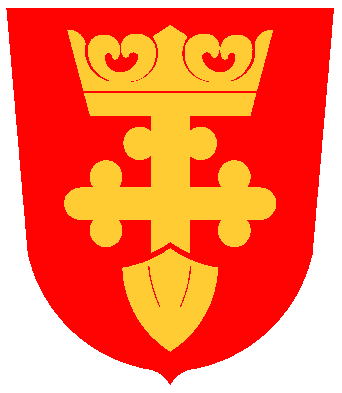 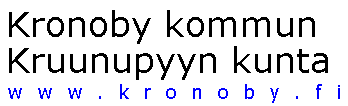 